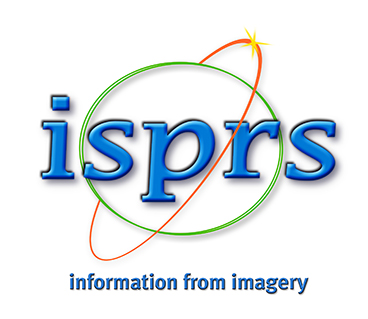 APPLICATION FORMFOR ORGANIZING AN ISPRS EVENTDate of Application:Please complete this application form and return to:Jie JIANGISPRS Secretary Generalisprs-sg@isprs.orgTitle of the Event (Please give the abbreviation, if any, and the full title. Both will appear in the header of the proceedings according to the ISPRS naming convention):Title of the Event (Please give the abbreviation, if any, and the full title. Both will appear in the header of the proceedings according to the ISPRS naming convention):Title of the Event (Please give the abbreviation, if any, and the full title. Both will appear in the header of the proceedings according to the ISPRS naming convention):Proposed Dates of Event:Event Venue:Event Venue:Expected Number of Participants:Event Website:Event Website:Background of the Event Background of the Event Background of the Event Themes of EventThemes of EventThemes of EventResponsible ISPRS Body for Organisation (Name, ISPRS TC/WG, Address, Tel., E-mail)Note: this is the person who will usually sign the publication contract with Copernicus (see below).Responsible ISPRS Body for Organisation (Name, ISPRS TC/WG, Address, Tel., E-mail)Note: this is the person who will usually sign the publication contract with Copernicus (see below).Responsible ISPRS Body for Organisation (Name, ISPRS TC/WG, Address, Tel., E-mail)Note: this is the person who will usually sign the publication contract with Copernicus (see below).Name:Name:Address:Tel.:Fax:Tel.:Fax:E-mail:Contact Person for InquiriesContact Person for InquiriesContact Person for InquiriesName:Address:Address:Tel.:Fax:E-mail:E-mail:This application is for □   an ISPRS event (ISPRS is the main event organiser)□   an event to be co-sponsored by ISPRS     Main organiser:      Rationale for co-sponsorship:This application is for □   an ISPRS event (ISPRS is the main event organiser)□   an event to be co-sponsored by ISPRS     Main organiser:      Rationale for co-sponsorship:This application is for □   an ISPRS event (ISPRS is the main event organiser)□   an event to be co-sponsored by ISPRS     Main organiser:      Rationale for co-sponsorship:ONLY for ISPRS EventsIt is intended to use □ Publication of proceedings (MANDATORY, if proceedings are being published)     Do you want to publish Annals (full paper double-blind review) or Archives (abstract review) or both?     (see Orange Book for details)     □ Annals        □ Archives         ONLY for ISPRS EventsIt is intended to use □ Publication of proceedings (MANDATORY, if proceedings are being published)     Do you want to publish Annals (full paper double-blind review) or Archives (abstract review) or both?     (see Orange Book for details)     □ Annals        □ Archives         ONLY for ISPRS EventsIt is intended to use □ Publication of proceedings (MANDATORY, if proceedings are being published)     Do you want to publish Annals (full paper double-blind review) or Archives (abstract review) or both?     (see Orange Book for details)     □ Annals        □ Archives         Please read and follow the Guidelines for organising ISPRS events and ISPRS co-sponsored events (see Orange Book):- Publication of the proceedings in the Archives and/or Annals series in only possible for ISPRS events. - If it is intended to publish proceedings in the Archives/Annals, all manuscripts submitted to the event must be included in the proceedings. Publication of only a part of the submissions is not possible.- For publication in the Archives/Annals the event organiser must contact Copernicus GmbH for the publication Service. This service includes transfer of papers in pdf-format and meta data on the ISPRS web pages in a consistent way. There is a flat rate per published paper. The ISPRS event organiser is responsible that all papers adhere to the ISPRS Guidelines for Authors.- A separate agreement must be established between the organiser of each ISPRS event and Copernicus GmbH (info@copernicus.org).  - Except for rare cases such as an event organised by an ISPRS Committee, e.g. CIPA, organisation and publication of an event co-sponsored by ISPRS are not handled by Copernicus GmbH.A summary report about the significant recommendations and conclusions of all ISPRS events must be prepared for publication and submitted to the Editor of ISPRS eBulletin no later than three months after the completion of the event.Please help ISPRS Foundation in raising funds. A tick-off box should be put on the registration forms of this ISPRS event or ISPRS co-sponsored event for donations to The ISPRS Foundation (for sums of $10, $50, $200 or $500 or equivalent in local currency), with the statement.You are encouraged to support the benevolent activities provided by The ISPRS Foundation by ticking the appropriate box below: I/We pledge a contribution of □$10, □$50, □$200, □$500 or $         , which will be paid in addition to the Registration Fees.Please read and follow the Guidelines for organising ISPRS events and ISPRS co-sponsored events (see Orange Book):- Publication of the proceedings in the Archives and/or Annals series in only possible for ISPRS events. - If it is intended to publish proceedings in the Archives/Annals, all manuscripts submitted to the event must be included in the proceedings. Publication of only a part of the submissions is not possible.- For publication in the Archives/Annals the event organiser must contact Copernicus GmbH for the publication Service. This service includes transfer of papers in pdf-format and meta data on the ISPRS web pages in a consistent way. There is a flat rate per published paper. The ISPRS event organiser is responsible that all papers adhere to the ISPRS Guidelines for Authors.- A separate agreement must be established between the organiser of each ISPRS event and Copernicus GmbH (info@copernicus.org).  - Except for rare cases such as an event organised by an ISPRS Committee, e.g. CIPA, organisation and publication of an event co-sponsored by ISPRS are not handled by Copernicus GmbH.A summary report about the significant recommendations and conclusions of all ISPRS events must be prepared for publication and submitted to the Editor of ISPRS eBulletin no later than three months after the completion of the event.Please help ISPRS Foundation in raising funds. A tick-off box should be put on the registration forms of this ISPRS event or ISPRS co-sponsored event for donations to The ISPRS Foundation (for sums of $10, $50, $200 or $500 or equivalent in local currency), with the statement.You are encouraged to support the benevolent activities provided by The ISPRS Foundation by ticking the appropriate box below: I/We pledge a contribution of □$10, □$50, □$200, □$500 or $         , which will be paid in addition to the Registration Fees.Please read and follow the Guidelines for organising ISPRS events and ISPRS co-sponsored events (see Orange Book):- Publication of the proceedings in the Archives and/or Annals series in only possible for ISPRS events. - If it is intended to publish proceedings in the Archives/Annals, all manuscripts submitted to the event must be included in the proceedings. Publication of only a part of the submissions is not possible.- For publication in the Archives/Annals the event organiser must contact Copernicus GmbH for the publication Service. This service includes transfer of papers in pdf-format and meta data on the ISPRS web pages in a consistent way. There is a flat rate per published paper. The ISPRS event organiser is responsible that all papers adhere to the ISPRS Guidelines for Authors.- A separate agreement must be established between the organiser of each ISPRS event and Copernicus GmbH (info@copernicus.org).  - Except for rare cases such as an event organised by an ISPRS Committee, e.g. CIPA, organisation and publication of an event co-sponsored by ISPRS are not handled by Copernicus GmbH.A summary report about the significant recommendations and conclusions of all ISPRS events must be prepared for publication and submitted to the Editor of ISPRS eBulletin no later than three months after the completion of the event.Please help ISPRS Foundation in raising funds. A tick-off box should be put on the registration forms of this ISPRS event or ISPRS co-sponsored event for donations to The ISPRS Foundation (for sums of $10, $50, $200 or $500 or equivalent in local currency), with the statement.You are encouraged to support the benevolent activities provided by The ISPRS Foundation by ticking the appropriate box below: I/We pledge a contribution of □$10, □$50, □$200, □$500 or $         , which will be paid in addition to the Registration Fees.Approval of TCP(s)Signature :Date:                                                                                Approval of TCP(s)Signature :Date:                                                                                Approval of Secretary GeneralSignature:Date:                                                                      Once approved by ISPRS Secretary General, the event will be listed in ISPRS Calendar Webpage and ISPRS logo may be used formally for the event.Once approved by ISPRS Secretary General, the event will be listed in ISPRS Calendar Webpage and ISPRS logo may be used formally for the event.Once approved by ISPRS Secretary General, the event will be listed in ISPRS Calendar Webpage and ISPRS logo may be used formally for the event.